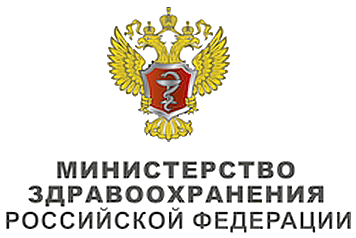 Ключевые словаСписок сокращенийТермины и определения1. Краткая информация2. Диагностика3. Лечение4. Реабилитация5. Профилактика6. Дополнительная информация, влияющая на течение и исход заболеванияКритерии оценки качества медицинской помощиСписок литературыПриложение А1. Состав рабочей группыПриложение А2. Методология разработки клинических рекомендацийПриложение А3. Связанные документыПриложение Б. Алгоритмы ведения пациентаПриложение В. Информация для пациентовПриложение Г.Клинические рекомендацииИхтиозМКБ 10: Q80.0Возрастная категория: взрослые, детиID: КР202Год утверждения: 2016 (1 раз в 3 года)Профессиональные ассоциации:Российское общество дерматовенерологов и косметологовНаучным советом Министерства Здравоохранения Российской Федерации __ __________201_ г.